‘Working and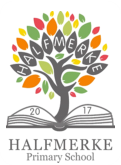 learningtogether to achieveexcellence’Respect  Honesty Trying our Best Friendships Inclusion